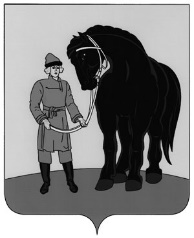 АДМИНИСТРАЦИЯ ГАВРИЛОВО-ПОСАДСКОГОМУНИЦИПАЛЬНОГО РАЙОНА ИВАНОВСКОЙ ОБЛАСТИПОСТАНОВЛЕНИЕот 12.01.2024  № 10-пОб  утверждении  плана  основных  мероприятий в области  гражданской  обороны, предупреждения  и  ликвидации  чрезвычайных  ситуаций, обеспечения  пожарной  безопасности и  безопасности  на  водных  объектах  на 2024 годВ  соответствии с  федеральными  законами от  21.12.1994  № 68-ФЗ    «О защите  населения и  территорий  от  чрезвычайных  ситуаций  природного и техногенного  характера» и от 12.02.1998 № 28-ФЗ «О гражданской  обороне»,  в  целях  совершенствования  подготовки  органов  управления, сил  гражданской  обороны и  единой  государственной  системы  предупреждения  и  ликвидации  чрезвычайных  ситуаций  природного  и  техногенного  характера, обеспечения  пожарной  безопасности и  безопасности  людей  на  водных  объектах, руководствуясь Уставом Гаврилово-Посадского муниципального района,  Администрация   Гаврилово-Посадского    муниципального   района            п о с т а н о в л я е т:1.Утвердить  план  основных  мероприятий  Гаврилово-Посадского муниципального  района  Ивановской  области  в области  гражданской  обороны, предупреждения  и  ликвидации  чрезвычайных  ситуаций, обеспечения  пожарной  безопасности и  безопасности  на  водных  объектах  на 2024 год согласно  приложению.2.Рекомендовать руководителям органов местного самоуправления городского и сельских поселений, руководителям  объектов  экономики  организовать  разработку  планов  основных  мероприятий  в  области  гражданской  обороны, защиты  населения  и  территорий  от  чрезвычайных  ситуаций, обеспечения  пожарной  безопасности  и  безопасности  людей  на  водных  объектах  на 2024 год по   согласованию   с  отделом  по делам  ГО и ЧС  администрации  Гаврилово-Посадского муниципального  района.3. Контроль за выполнением настоящего постановления оставляю за собой. 4.Опубликовать настоящее постановление в сборнике «Вестник Гаврилово-Посадского муниципального района» и разместить на официальном сайте Гаврилово-Посадского муниципального района.5. Настоящее постановление вступает в силу со дня подписания. Глава Гаврилово-Посадского муниципального района                                                          В.Ю. Лаптев                                                                                                                                             Приложение к постановлению                                                                                                                        Администрации Гаврилово-Посадского                                                                                                                                                  муниципального района                                                                                                                                                       от 12.01.2024 № 10-пПЛАНосновных мероприятий Гаврилово-Посадского муниципального района Ивановской области(в области гражданской обороны, предупреждения и ликвидации чрезвычайных ситуаций,обеспечения пожарной безопасности и безопасности людей на водных объектахна 2024 годг. Гаврилов ПосадНачальник  отдела по делам ГО и ЧС Гаврилово-Посадского муниципального района ___________________   С.В.Марков                                                                                                               (подпись)                                                                                                                                             ОДОБРЕНОна заседании комиссии по предупреждению и ликвидации чрезвычайных ситуаций и обеспечению пожарной безопасности в  Гаврилово-Посадском муниципальном районе Ивановской областипротокол от 12.12.2023 года № 12СОГЛАСОВАНОписьмо Главного управления МЧС России по Ивановской области      от 10.01.2024 года № ИВ-135-7УТВЕРЖДЕНпостановлением АдминистрацииГаврилово-Посадского  муниципального районаИвановской областиот ___ .01.2024 года № _____ОГЛАВЛЕНИЕОГЛАВЛЕНИЕОГЛАВЛЕНИЕОГЛАВЛЕНИЕРаздел I. Совершенствование системы нормативно-правового регулирования и координации деятельности в области гражданской обороны, защиты населения и территорий от чрезвычайных ситуаций, обеспечения пожарной безопасности и безопасности на водных объектахРаздел I. Совершенствование системы нормативно-правового регулирования и координации деятельности в области гражданской обороны, защиты населения и территорий от чрезвычайных ситуаций, обеспечения пожарной безопасности и безопасности на водных объектахстр.6Подготовка и направление доклада о состоянии гражданской обороны Гаврилово-Посадского муниципального районастр.6Уточнение (корректировка) плана гражданской обороны и защиты населения (плана гражданской обороны) Гаврилово-Посадского муниципального районастр.6Уточнение (корректировка) плана приведения в готовность гражданской обороны  Гаврилово-Посадского муниципального районастр.6Уточнение (корректировка) плана действий по предупреждению и ликвидации чрезвычайных ситуаций на территории Гаврилово-Посадского муниципального районастр.6Направление в Комитет ГО и ЗН информации о выполнении Плана основных мероприятий в области гражданской обороны, предупреждения и ликвидации чрезвычайных ситуаций, обеспечения пожарной безопасности и безопасности людей на водных объекта Гаврилово-Посадского  муниципального района на 2024 годстр.6Разработка и утверждение Плана основных мероприятий в области гражданской обороны, предупреждения и ликвидации чрезвычайных ситуаций, обеспечения пожарной безопасности и безопасности людей на водных объектах на 2025 год Гаврилово-Посадского  муниципального районастр.7Разработка и утверждение плана работы эвакуационной комиссии Гаврилово-Посадского   муниципального района на 2025 годстр.7Актуализация перечня организаций, обеспечивающих выполнение мероприятий муниципального уровня по гражданской оборонестр.7Разработка и утверждение план-графика технического обслуживания технических средств оповещения на 2024 год: муниципальной автоматизированной системы централизованного оповещения (далее - муниципальная система оповещения) на годстр.7Разработка и утверждение плана проведения технического обслуживания (ТО-1,ТО-2) технических средств оповещения муниципальной системы оповещениястр.7Разработка и утверждение плана подготовки населения Гаврилово-Посадского муниципального района в области гражданской обороны и защиты от чрезвычайных ситуаций на 2024 годстр.7Организация и проведение проверки наличия, качественного состояния, соблюдения условий хранения материальных ресурсов, находящихся на хранении в резерве материальных ресурсовстр.8Раздел II.  Повышение эффективности управления гражданской обороной и единой государственной системой предупреждения и ликвидации чрезвычайных ситуацийРаздел II.  Повышение эффективности управления гражданской обороной и единой государственной системой предупреждения и ликвидации чрезвычайных ситуацийстр.813.Организация мероприятий по подготовке Гаврилово-Посадского района Ивановской области к началу пожароопасного сезона, а также мероприятия в процессе его прохождения, а именно:стр.814.Проверка готовности органов управления, сил и средств функциональных и территориальной подсистем РСЧС к действиям по ликвидации последствий чрезвычайных ситуаций техногенного характера, а также в паводкоопасный период и пожароопасный сезон 2024 годастр.915.Участие в проведении под руководством МЧС России комплексных проверок готовности региональных и муниципальных автоматизированных систем централизованного оповещения населения, локальных систем оповещения, комплексных систем экстренного оповещения (запуск (включение) оконечных средств оповещения, замещение сигналов телеканалов (радиоканалов) вещателей и доведение проверочных сигналов и информации до населения, уточнение паспортов и положений о региональных и муниципальных автоматизированных системах централизованного оповещения населения, локальных системах оповещения)стр.916.Подготовка к проверке МЧС России готовности органов местного самоуправления по организации работы в области гражданской обороны, оказание методической помощи (по согласованиюстр.1017.Проведение смотров готовности сил и средств РСЧС, привлекаемых для тушения лесных и ландшафтных (природных) пожаровстр.10Раздел III. Обеспечение поддержания в готовности к применению по предназначению органов управления гражданской обороной, органов управления, сил и средств единой государственной системы предупреждения и ликвидации чрезвычайных ситуацийРаздел III. Обеспечение поддержания в готовности к применению по предназначению органов управления гражданской обороной, органов управления, сил и средств единой государственной системы предупреждения и ликвидации чрезвычайных ситуацийстр.1018.Участие в Подведении итогов деятельности органов управления и сил территориальной подсистемы РСЧС Ивановской области по предупреждению и ликвидации чрезвычайных ситуаций природного и техногенного характерастр.1019.Участие в подготовке и проведении командно-штабного учения с органами управления и силами МЧС России, функциональными и территориальной подсистемами РСЧС по отработке вопросов ликвидации последствий чрезвычайных ситуаций, возникших в результате природных пожаров, защиты населенных пунктов, объектов экономики и социальной инфраструктуры от лесных (ландшафтных) пожаров, а также безаварийного пропуска весеннего половодьястр.1020.Участие в штабной тренировке по отработке вопросов ликвидации последствий возможных чрезвычайных ситуаций, связанных с авариями на железнодорожном транспортестр.1121.Участие в подготовке и проведении штабной тренировки по гражданской обороне с практическим выполнением задач гражданской обороны на территории Ивановской областистр.1122.Участие в штабной тренировке по отработке вопросов, связанных с обеспечением безаварийного пропуска весеннего половодья, а также с защитой населенных пунктов, объектов экономики и социальной инфраструктуры от природных пожаровстр.1123.Участие в штабной тренировке по отработке вопросов ликвидации последствий возможных чрезвычайных ситуаций, связанных с авариями на автомобильном транспортестр.1124.Участие в командно-штабном учении по отработке вопросов ликвидации чрезвычайных ситуаций, связанных с ликвидацией последствий прохождения комплекса опасных (неблагоприятных) метеорологических явлений и нарушений в работе объектов электроэнергетики и жилищно-коммунального хозяйства, а также чрезвычайных ситуаций, характерных для субъектов Российской Федерации Центрального федерального округастр.1225.Участие в командно-штабном учении (штабной тренировке) по отработке вопросов ликвидации чрезвычайных ситуаций, характерных для субъектов Российской Федерации Центрального федерального округастр.1226.Организация и проведение тренировок с органами повседневного управления и силами территориальной подсистемы РСЧС по ликвидации чрезвычайных ситуаций природного и техногенного характерастр.1227.Организация и проведение пожарно-тактических ученийстр.1228.Участие Гаврилово-Посадского муниципального района в смотрах-конкурсах «Лучшая добровольная пожарная команда», «Лучший добровольный пожарный»стр.1229.Участие Гаврилово-Посадского муниципального района в смотре-конкурсе под руководством МЧС России на лучшее защитное сооружение гражданской обороныстр.1330.Участие Гаврилово-Посадского муниципального района в смотре-конкурсе на лучшую учебно-материальную базу по гражданской обороне и защите населения от чрезвычайных ситуаций среди объектов экономики и организаций, расположенных на территории Ивановской областистр.1331.Участие Гаврилово-Посадского муниципального района в смотре-конкурсе  на лучшее оснащение учебно-консультационного пункта по гражданской обороне и защите населения от чрезвычайных ситуаций Ивановской областистр.1332.Участие Гаврилово-Посадского муниципального района в смотре-конкурсе на лучшее оснащение сборного эвакуационного пункта (СЭП) и приемного эвакуационного пункта (ПЭП)стр.1333.Участие Гаврилово-Посадского муниципального района в смотре-конкурсе на лучшее оснащение учебно-материальной и методической базы по курсу «Основы безопасности жизнедеятельности» и предмету «Безопасность жизнедеятельности» в образовательных организациях Ивановской областистр.1334.Участие Гаврилово-Посадского муниципального района в смотре-конкурсе на звание «Лучший орган местного самоуправления муниципального образования в области обеспечения безопасности жизнедеятельности населениястр.1435Организация и проведение на территории Гаврилово-Посадского муниципального района Месячника гражданской обороныстр.1436Выполнение (осуществление контроля за выполнением) Плана мероприятий по реализации Основ государственной политики Российской Федерации в области защиты населения и территорий от чрезвычайных ситуаций на период до 2030 года на территории Ивановской областистр.1437Выполнение (осуществление контроля за выполнением) Плана мероприятий по реализации Основ государственной политики Российской Федерации в области гражданской обороны на период до 2030 года на территории Ивановской областистр.1438.Тренировки ОДС ЦУКС с ЕДДС Гаврилово-Посадского районастр.1439.Развитие муниципальной системы оповещения и финансирование мероприятий по техническому обслуживанию систем оповещения населения;стр.1440.Информирование населения о правильных действиях при задействовании РАСЦО и МАСЦО.стр.14Раздел IV. Повышение культуры безопасности жизнедеятельности и подготовка должностных лиц федеральных органов исполнительной власти, органов государственной власти субъектов Российской Федерации, органов местного самоуправления и организаций, населения в области гражданской обороны, защиты населения и территорий от чрезвычайных ситуаций, обеспечения пожарной безопасности и безопасности людей на водных объектахРаздел IV. Повышение культуры безопасности жизнедеятельности и подготовка должностных лиц федеральных органов исполнительной власти, органов государственной власти субъектов Российской Федерации, органов местного самоуправления и организаций, населения в области гражданской обороны, защиты населения и территорий от чрезвычайных ситуаций, обеспечения пожарной безопасности и безопасности людей на водных объектахстр.1541.Разработка и подача заявок Гаврилово-Посадским муниципальным районом для утверждения и реализация плана комплектования учебно-методического центра по гражданской обороне и чрезвычайным ситуациям Ивановской области на 2025 год слушателями, проходящими подготовку в области гражданской обороны и защиты от чрезвычайных ситуацийстр.1542.Подготовка и направление в Комитет ГО и ЗН Доклада об организации и итогах подготовки должностных лиц органов исполнительной власти Ивановской области, подведомственных служб, организаций, а также населения в области гражданской обороны и защиты от чрезвычайных ситуаций (1/Обуч-П)стр.1543.Участие Гаврилово-Посадского муниципального района во всероссийских мероприятиях под руководством МЧС России, Минобрнауки России, Минздрава России, Росмолодежи по формированию в молодежной среде культуры безопасности, экологической культуры, ценностей здорового образа жизни, созданию условий для физического развития молодежи, повышению уровня культуры безопасности жизнедеятельности молодежи:стр.1544.Организация и проведение муниципального этапа соревнований обучающихся Ивановской области «Школа безопасности» и участие команд Гаврилово-Посадского муниципального района в соревнованиях обучающихся Ивановской области «Школа безопасностистр.1645.Повышение уровня профессиональной подготовки дежурного (дежурно-диспетчерского) персонала, ответственного за включение (запуск) систем оповещения населения, и технического обслуживающего персонала, ответственного за поддержание в готовности технических средств оповещения систем оповещения населениястр.1646.Подготовка должностных лиц и специалистов гражданской обороны и Ивановской областной подсистемы  РСЧС в учебно-методическом центре по гражданской обороне и чрезвычайным ситуациям Ивановской областистр.1747Проведение в образовательных организациях Ивановской области инструктажей, тренировочных занятий для обучающихся и сотрудников по экстренному оповещению и эвакуации, а также уроков и тематических занятий по вопросам соблюдения требований пожарной безопасности, электробезопасности, безопасности дорожного движения, антитеррористической безопасности, правилам безопасности на водных объектах и в бытустр.17№п/пНаименование мероприятийСрокисполненияСрокисполненияОтветственные исполнители СоисполнителиОжидаемый результатОтметка о выполненииРаздел I. Совершенствование системы нормативно-правового регулирования и координации деятельности в области гражданской обороны, защиты населения и территорий от чрезвычайных ситуаций, обеспечения пожарной безопасности и безопасности на водных объектахРаздел I. Совершенствование системы нормативно-правового регулирования и координации деятельности в области гражданской обороны, защиты населения и территорий от чрезвычайных ситуаций, обеспечения пожарной безопасности и безопасности на водных объектахРаздел I. Совершенствование системы нормативно-правового регулирования и координации деятельности в области гражданской обороны, защиты населения и территорий от чрезвычайных ситуаций, обеспечения пожарной безопасности и безопасности на водных объектахРаздел I. Совершенствование системы нормативно-правового регулирования и координации деятельности в области гражданской обороны, защиты населения и территорий от чрезвычайных ситуаций, обеспечения пожарной безопасности и безопасности на водных объектахРаздел I. Совершенствование системы нормативно-правового регулирования и координации деятельности в области гражданской обороны, защиты населения и территорий от чрезвычайных ситуаций, обеспечения пожарной безопасности и безопасности на водных объектахРаздел I. Совершенствование системы нормативно-правового регулирования и координации деятельности в области гражданской обороны, защиты населения и территорий от чрезвычайных ситуаций, обеспечения пожарной безопасности и безопасности на водных объектахРаздел I. Совершенствование системы нормативно-правового регулирования и координации деятельности в области гражданской обороны, защиты населения и территорий от чрезвычайных ситуаций, обеспечения пожарной безопасности и безопасности на водных объектахРаздел I. Совершенствование системы нормативно-правового регулирования и координации деятельности в области гражданской обороны, защиты населения и территорий от чрезвычайных ситуаций, обеспечения пожарной безопасности и безопасности на водных объектахПодготовка и направление доклада о состоянии гражданской обороны Гаврилово-Посадского муниципального районадо 20 января(по состоянию на 1 января 2024 года)до 20 июня(по состоянию на 1 июня 2024 года)до 20 января(по состоянию на 1 января 2024 года)до 20 июня(по состоянию на 1 июня 2024 года)Отдел по делам ГО и ЧС администрации муниципального районаОрганизации, отнесенные категориям по ГО и Организации,  выполняющие мероприятия по ГО, Главы г.п. и с.п.  муниципального районаВыполнено обобщение информации о состоянии гражданской обороны Гаврилово-Посадского муниципального района.Направлен доклад в Комитет ГО и ЗНУточнение (корректировка) плана гражданской обороны и защиты населения (плана гражданской обороны) Гаврилово-Посадского муниципального районадо 25 января(по состоянию на 1 января 2024 года)до 25 января(по состоянию на 1 января 2024 года)Отдел по делам ГО и ЧС администрации муниципального районаОрганизации, отнесенные категориям по ГО и Организации,  выполняющие мероприятия по ГО, Главы г.п. и с.п.  муниципального районаУточнен ПГО и ЗН, запланированы и обеспечены ресурсами мероприятия по ГО и ЗН, представлен доклад в Комитет ГО и ЗН об уточнении по ПГОУточнение (корректировка) плана приведения в готовность гражданской обороны  Гаврилово-Посадского муниципального районадо 1 февраля(по состоянию на 1 января 2024 года)до 1 февраля(по состоянию на 1 января 2024 года)Отдел по делам ГО и ЧС администрации муниципального районаОрганизации, отнесенные категориям по ГО и Организации,  выполняющие мероприятия по ГО, Главы г.п. и с.п.  муниципального районаУточнены мероприятия ППГГО, представлен доклад в Комитет ГО и ЗН об уточнении ППГГОУточнение (корректировка) плана действий по предупреждению и ликвидации чрезвычайных ситуаций на территории Гаврилово-Посадского муниципального районадо 20 января по состоянию на 1 января текущего годадо 20 января по состоянию на 1 января текущего годаОтдел по делам ГО и ЧС администрации муниципального районаОрганизации,  выполняющие мероприятия по ЧС, Главы г.п. и с.п.  муниципального районаУточнены мероприятия ПДЧС, представлен доклад в Комитет ГО и ЗН об уточнении ПДЧСНаправление в Комитет ГО и ЗН информации о выполнении Плана основных мероприятий в области гражданской обороны, предупреждения и ликвидации чрезвычайных ситуаций, обеспечения пожарной безопасности и безопасности людей на водных объекта Гаврилово-Посадского  муниципального района на 2023 годдо 10 февралядо 10 февраляОтдел по делам ГО и ЧС администрации муниципального районаОрганизации, отнесенные категориям по ГО и Организации,  выполняющие мероприятия по ГО, Главы г.п. и с.п.  муниципального районаПроведена оценка степени выполнения планаРазработка и утверждение Плана основных мероприятий в области гражданской обороны, предупреждения и ликвидации чрезвычайных ситуаций, обеспечения пожарной безопасности и безопасности людей на водных объектах на 2025 год Гаврилово-Посадского  муниципального районадекабрьдекабрьОтдел по делам ГО и ЧС администрации муниципального районаОрганизации, отнесенные категориям по ГО и Организации,  выполняющие мероприятия по ГО, Главы г.п. и с.п.  муниципального районаПлан одобрен на заседании КЧС в Гаврилово-Посадском муниципального района, согласован с ГУ МЧС России по Ивановской области, издано постановление администрации Гаврилово-Посадского  муниципального района об утверждении плана.Разработка и утверждение плана работы эвакуационной комиссии Гаврилово-Посадского   муниципального района на 2025 годдо 15 декабрядо 15 декабряПредседатель эвакуационной комиссии, секретарь   эвакуационной комиссииЧлены эвакуационной комиссииПлан работы эвакуационной комиссии на 2025 год рассмотрен на заседании эвакуационной комиссии и утвержден   Главой Гаврилово-Посадского  муниципального районаАктуализация перечня организаций, обеспечивающих выполнение мероприятий муниципального уровня по гражданской обороне1 квартал1 кварталОтдел по делам ГО и ЧС администрации муниципального районаОрганизации, обеспечивающие выполнение мероприятий по гражданской оборонеАктуализирован и утвержден Перечень организаций, обеспечивающих выполнение мероприятий по ГО муниципального уровня,актуализированный перечень направлен в Комитет ГО и ЗНРазработка и утверждение план-графика технического обслуживания технических средств оповещения на 2024 год: муниципальной автоматизированной системы централизованного оповещения (далее - муниципальная система оповещения) на годдо 1 апрелядо 1 апреляОтдел по делам ГО и ЧС администрации муниципального районаГлавы г.п. и с.п.  муниципального районаУтвержден план-графикРазработка и утверждение плана проведения технического обслуживания (ТО-1,ТО-2) технических средств оповещения муниципальной системы оповещенияразрабатывается на каждое ТОразрабатывается на каждое ТООтдел по делам ГО и ЧС администрации муниципального районаГлавы г.п. и с.п.  муниципального районаУтвержден план11.Разработка и утверждение плана подготовки населения Гаврилово-Посадского муниципального района в области гражданской обороны и защиты от чрезвычайных ситуаций на 2024 годк 25 января);к 25 января);Отдел по делам ГО и ЧС администрации муниципального районаГлавы г.п. и с.п.  муниципального районаУтвержден план подготовки населения Гаврилово-Посадского муниципального района в области гражданской обороны и защиты от чрезвычайных ситуаций на 2024 год12.Организация и проведение проверки наличия, качественного состояния, соблюдения условий хранения материальных ресурсов, находящихся на хранении в резерве материальных ресурсов1 квартал1 кварталОтдел по делам ГО и ЧС администрации муниципального районаОрганизации, обеспечивающие  хранение материальных ресурсов Наличие, качественное состояние, соблюдение условий хранения материальных ресурсов, находящихся на хранении в резерве материальных ресурсовРаздел II.  Повышение эффективности управления гражданской обороной и единой государственной системой предупреждения и ликвидации чрезвычайных ситуацийРаздел II.  Повышение эффективности управления гражданской обороной и единой государственной системой предупреждения и ликвидации чрезвычайных ситуацийРаздел II.  Повышение эффективности управления гражданской обороной и единой государственной системой предупреждения и ликвидации чрезвычайных ситуацийРаздел II.  Повышение эффективности управления гражданской обороной и единой государственной системой предупреждения и ликвидации чрезвычайных ситуацийРаздел II.  Повышение эффективности управления гражданской обороной и единой государственной системой предупреждения и ликвидации чрезвычайных ситуацийРаздел II.  Повышение эффективности управления гражданской обороной и единой государственной системой предупреждения и ликвидации чрезвычайных ситуацийРаздел II.  Повышение эффективности управления гражданской обороной и единой государственной системой предупреждения и ликвидации чрезвычайных ситуацийРаздел II.  Повышение эффективности управления гражданской обороной и единой государственной системой предупреждения и ликвидации чрезвычайных ситуаций13.Организация мероприятий по подготовке Гаврилово-Посадского района Ивановской области к началу пожароопасного сезона, а также мероприятия в процессе его прохождения, а именно:1)К началу пожароопасного сезона разработать и утвердить паспорт населенного пункта, подверженного угрозе лесных пожаров и других ландшафтных (природных) пожаров в соответствии с разделом XX Правил противопожарного режима в Российской Федерации, утвержденных постановлением Правительства Российской Федерации от 16 сентября 2020 г. № 1479. Экземпляры паспорта представить в комиссию по предупреждению и ликвидации чрезвычайных ситуаций и обеспечению пожарной безопасности муниципального образования, в управление надзорной деятельности и профилактической работы Главного управления МЧС России по Ивановской области, в установленные сроки.до начала пожароопасного сезонаОтдел по делам ГО и ЧС администрации муниципального районаГлавы г.п. и с.п.  муниципального районаОтдел по делам ГО и ЧС администрации муниципального районаГлавы г.п. и с.п.  муниципального районаОтдел по делам ГО и ЧС администрации муниципального районаОрганизованы мероприятия по подготовке Гаврилово-Посадского района Ивановской области к началу пожароопасного сезона2)В целях исключения возможного перехода природных пожаров на территории населенных пунктов, создать (обновить) до начала пожароопасного периода, вокруг населенных пунктов, противопожарные минерализованные полосы шириной не менее 10 метров.до начала пожароопасного сезонаГлавы г.п. и с.п.  муниципального районаМБУ «Надежда»Главы г.п. и с.п.  муниципального районаМБУ «Надежда»Организованы мероприятия по подготовке Гаврилово-Посадского района Ивановской области к началу пожароопасного сезона3)После схода снежного покрова обеспечить очистку территории, прилегающей  к лесу, от сухой травянистой растительности, пожнивных остатков, валежника, порубочных остатков, мусора и других горючих материалов на полосе шириной не менее 10 метров от леса, либо отделить лес противопожарной минерализованной полосой шириной не менее 0,5 метра или иным противопожарным барьером.до начала пожароопасного сезонаГлавы г.п. и с.п.  муниципального районаМБУ «Надежда»Главы г.п. и с.п.  муниципального районаМБУ «Надежда»Организованы мероприятия по подготовке Гаврилово-Посадского района Ивановской области к началу пожароопасного сезона14.Проверка готовности органов управления, сил и средств функциональных и территориальной подсистем РСЧС к действиям по ликвидации последствий чрезвычайных ситуаций техногенного характера, а также в паводкоопасный период и пожароопасный сезон 2024 годамартГлава Гаврилово-Посадского муниципального районаОтдел по делам ГО и ЧС администрации муниципального районаГлава Гаврилово-Посадского муниципального районаОтдел по делам ГО и ЧС администрации муниципального районаГлавы г.п. и с.п.  муниципального районаПроведена оценкаготовности системыуправления к работе впериод сезонных рисков15.Участие в проведении под руководством МЧС России комплексных проверок готовности региональных и муниципальных автоматизированных систем централизованного оповещения населения, локальных систем оповещения, комплексных систем экстренного оповещения (запуск (включение) оконечных средств оповещения, замещение сигналов телеканалов (радиоканалов) вещателей и доведение проверочных сигналов и информации до населения, уточнение паспортов и положений о региональных и муниципальных автоматизированных системах централизованного оповещения населения, локальных системах оповещения)1 марта,4 октября1 марта,4 октябряГлава Гаврилово-Посадского муниципального районаОтдел по делам ГО и ЧС администрации муниципального районаГлавы г.п. и с.п.  муниципального районаПроведена оценкаготовности системоповещения иэффективности еекоординации16.Подготовка к проверке МЧС России готовности органов местного самоуправления по организации работы в области гражданской обороны, оказание методической помощи (по согласованиюв течение года (по плану МЧС России)в течение года (по плану МЧС России)Глава Гаврилово-Посадского муниципального районаОтдел по делам ГО и ЧС администрации муниципального районаОрганизации, отнесенные категориям по ГО и Организации,  выполняющие мероприятия по ГО, Главы г.п. и с.п.  муниципального районаПроведена оценка степениготовности косуществлениюмероприятийгражданской обороны17.Проведение смотров готовности сил и средств РСЧС, привлекаемых для тушения лесных и ландшафтных (природных) пожаровмарт -  апрелямарт -  апреляОтдел по делам ГО и ЧС администрации муниципального районаГлавы г.п. и с.п.  муниципального районаПроведена оценка степениготовности сил и средствРСЧС, привлекаемых длятушения лесных иландшафтных(природных) пожаровРаздел III. Обеспечение поддержания в готовности к применению по предназначению органов управления гражданской обороной, органов управления, сил и средств единой государственной системы предупреждения и ликвидации чрезвычайных ситуацийРаздел III. Обеспечение поддержания в готовности к применению по предназначению органов управления гражданской обороной, органов управления, сил и средств единой государственной системы предупреждения и ликвидации чрезвычайных ситуацийРаздел III. Обеспечение поддержания в готовности к применению по предназначению органов управления гражданской обороной, органов управления, сил и средств единой государственной системы предупреждения и ликвидации чрезвычайных ситуацийРаздел III. Обеспечение поддержания в готовности к применению по предназначению органов управления гражданской обороной, органов управления, сил и средств единой государственной системы предупреждения и ликвидации чрезвычайных ситуацийРаздел III. Обеспечение поддержания в готовности к применению по предназначению органов управления гражданской обороной, органов управления, сил и средств единой государственной системы предупреждения и ликвидации чрезвычайных ситуацийРаздел III. Обеспечение поддержания в готовности к применению по предназначению органов управления гражданской обороной, органов управления, сил и средств единой государственной системы предупреждения и ликвидации чрезвычайных ситуацийРаздел III. Обеспечение поддержания в готовности к применению по предназначению органов управления гражданской обороной, органов управления, сил и средств единой государственной системы предупреждения и ликвидации чрезвычайных ситуацийРаздел III. Обеспечение поддержания в готовности к применению по предназначению органов управления гражданской обороной, органов управления, сил и средств единой государственной системы предупреждения и ликвидации чрезвычайных ситуаций18.Участие в Подведении итогов деятельности органов управления и сил территориальной подсистемы РСЧС Ивановской области по предупреждению и ликвидации чрезвычайных ситуаций природного и техногенного характераянварьянварьГлава Гаврилово-Посадского муниципального районаОтдел по делам ГО и ЧС администрации муниципального районаГлавы г.п. и с.п.  муниципального района19.Участие в подготовке и проведении командно-штабного учения с органами управления и силами МЧС России, функциональными и территориальной подсистемами РСЧС по отработке вопросов ликвидации последствий чрезвычайных ситуаций, возникших в результате природных пожаров, защиты населенных пунктов, объектов экономики и социальной инфраструктуры от лесных (ландшафтных) пожаров, а также безаварийного пропуска весеннего половодьямарт - апрельмарт - апрельОтдел по делам ГО и ЧС администрации муниципального районаЕДДС  Гаврилово-Посадского муниципального районаГлавы г.п. и с.п.  муниципального районаПроверена и оцененастепень готовностиорганов управления,подготовлены справочно-аналитические материалыо результатах20.Участие в штабной тренировке по отработке вопросов ликвидации последствий возможных чрезвычайных ситуаций, связанных с авариями на железнодорожном транспортемай(по плану ГУ МЧСРоссии по г. Москве)май(по плану ГУ МЧСРоссии по г. Москве)Отдел по делам ГО и ЧС администрации муниципального района,ЕДДС  Гаврилово-Посадского муниципального районаГлавы г.п. и с.п.  муниципального районаПроверена и оцененастепень готовностиорганов управления и силРСЧС, подготовленыаналитические матери21.Участие в подготовке и проведении штабной тренировки по гражданской обороне с практическим выполнением задач гражданской обороны на территории Ивановской областиоктябрьоктябрьОтдел по делам ГО и ЧС администрации муниципального районаОрганизации, отнесенные категориям по ГО и Организации,  выполняющие мероприятия по ГО, Главы г.п. и с.п.  муниципального района22.Участие в штабной тренировке по отработке вопросов, связанных с обеспечением безаварийного пропуска весеннего половодья, а также с защитой населенных пунктов, объектов экономики и социальной инфраструктуры от природных пожаровфевраль – март(по плану ГУ МЧСРоссии по г. Москве)февраль – март(по плану ГУ МЧСРоссии по г. Москве)Отдел по делам ГО и ЧС администрации муниципального районаЕДДС  Гаврилово-Посадского муниципального районаГлавы г.п. и с.п.  муниципального районаПроверена и оцененастепень готовностиорганов управления и силгражданской обороны,подготовленыаналитические материалы23.Участие в штабной тренировке по отработке вопросов ликвидации последствий возможных чрезвычайных ситуаций, связанных с авариями на автомобильном транспортеиюнь(по плану ГУ МЧСРоссии по г. Москве)июнь(по плану ГУ МЧСРоссии по г. Москве)Отдел по делам ГО и ЧС администрации муниципального района, ЕДДС  Гаврилово-Посадского муниципального районаГлавы г.п. и с.п.  муниципального районаПроверена и оцененастепень готовностиорганов управления и силРСЧС, подготовленыаналитические материалы24.Участие в командно-штабном учении по отработке вопросов ликвидации чрезвычайных ситуаций, связанных с ликвидацией последствий прохождения комплекса опасных (неблагоприятных) метеорологических явлений и нарушений в работе объектов электроэнергетики и жилищно-коммунального хозяйства, а также чрезвычайных ситуаций, характерных для субъектов Российской Федерации Центрального федерального округаавгуст – сентябрь(по плану ГУ МЧСРоссии по г. Москвеавгуст – сентябрь(по плану ГУ МЧСРоссии по г. МосквеОтдел по делам ГО и ЧС администрации муниципального районаЕДДС  Гаврилово-Посадского муниципального районаГлавы г.п. и с.п.  муниципального районаПроверена и оцененастепень готовностиорганов управления и силРСЧС, подготовленыаналитические материал25.Участие в командно-штабном учении (штабной тренировке) по отработке вопросов ликвидации чрезвычайных ситуаций, характерных для субъектов Российской Федерации Центрального федерального округаноябрь(по плану ГУ МЧСРоссии по г. Москвеноябрь(по плану ГУ МЧСРоссии по г. МосквеОтдел по делам ГО и ЧС администрации муниципального районаЕДДС  Гаврилово-Посадского муниципального районаГлавы г.п. и с.п.  муниципального районаПроверена и оцененастепень готовностиорганов управления и силРСЧС, подготовленыаналитические материал26.Организация и проведение тренировок с органами повседневного управления и силами территориальной подсистемы РСЧС по ликвидации чрезвычайных ситуаций природного и техногенного характерав течение года(по плану ГУ МЧС)в течение года(по плану ГУ МЧС)Отдел по делам ГО и ЧС администрации муниципального районаЕДДС  Гаврилово-Посадского муниципального районаГлавы г.п. и с.п.  муниципального районаПроверена и оцененастепень готовностиорганов управления и силРСЧС, подготовленыаналитические материал27.Организация и проведение пожарно-тактических ученийв течение года(по плану ГУ МЧС)в течение года(по плану ГУ МЧС)Отдел по делам ГО и ЧС администрации муниципального районаГлавы г.п. и с.п.  муниципального районаПроверена и оцененастепень готовностиорганов управления и силРСЧС, подготовленыаналитические материал28.Участие Гаврилово-Посадского муниципального района в смотрах-конкурсах «Лучшая добровольная пожарная команда», «Лучший добровольный пожарный»в течение года(по плану ГУ МЧСв течение года(по плану ГУ МЧСОтдел по делам ГО и ЧС администрации муниципального районаГлавы г.п. и с.п.  муниципального районаВыявлены лучшее ДПК и  лучший добровольный пожарный29.Участие Гаврилово-Посадского муниципального района в смотре-конкурсе под руководством МЧС России на лучшее защитное сооружение гражданской обороныв течение года(итоги – декабрь)в течение года(итоги – декабрь)Отдел по делам ГО и ЧС администрации муниципального районаГлавы г.п. и с.п.  муниципального районаВыявлены организации  имеющиелучшее защитное сооружение гражданской обороны,подготовленыаналитические материалы30.Участие Гаврилово-Посадского муниципального района в смотре-конкурсе на лучшую учебно-материальную базу по гражданской обороне и защите населения от чрезвычайных ситуаций среди объектов экономики и организаций, расположенных на территории Ивановской области17 апреля –7 июня17 апреля –7 июняОтдел по делам ГО и ЧС администрации муниципального районаГлавы г.п. и с.п.  муниципального районаВыявленымуниципальныеобразования, имеющиелучшую учебно-материальную базуобъектов и организаций,подготовленыаналитические материалы31.Участие Гаврилово-Посадского муниципального района в смотре-конкурсе  на лучшее оснащение учебно-консультационного пункта по гражданской обороне и защите населения от чрезвычайных ситуаций Ивановской области17 апреля –7 июня17 апреля –7 июняОтдел по делам ГО и ЧС администрации муниципального районаГлавы г.п. и с.п.  муниципального районаВыявленымуниципальныеобразования, имеющиелучшее оснащениеучебно-консультационногопункта, подготовленыаналитические материалы32.Участие Гаврилово-Посадского муниципального района в смотре-конкурсе на лучшее оснащение сборного эвакуационного пункта (СЭП) и приемного эвакуационного пункта (ПЭП)1 октября –31 октября1 октября –31 октябряОтдел по делам ГО и ЧС администрации муниципального районаГлавы г.п. и с.п.  муниципального районаВыявленымуниципальныеобразования, имеющиелучшее оснащение СЭП и ПЭП33.Участие Гаврилово-Посадского муниципального района в смотре-конкурсе на лучшее оснащение учебно-материальной и методической базы по курсу «Основы безопасности жизнедеятельности» и предмету «Безопасность жизнедеятельности» в образовательных организациях Ивановской области16 октября –  8 декабря16 октября –  8 декабряОтдел по делам ГО и ЧС администрации муниципального районаГлавы г.п. и с.п.  муниципального районаВыявленыобразовательныеорганизации, имеющиелучшее оснащениеучебно-материальнойбазы по курсу ОБЖ и  предмету БЖД34.Участие Гаврилово-Посадского муниципального района в смотре-конкурсе на звание «Лучший орган местного самоуправления муниципального образования в области обеспечения безопасности жизнедеятельности населения16 октября –8 декабря16 октября –8 декабряОтдел по делам ГО и ЧС администрации муниципального районаГлавы г.п. и с.п.  муниципального районаВыявлены лучшиемуниципальныеобразования в областиобеспечения БЖД35.Организация и проведение на территории Гаврилово-Посадского муниципального района Месячника гражданской оборонысогласно плану мероприятийсогласно плану мероприятийОтдел по делам ГО и ЧС администрации муниципального районаГлавы г.п. и с.п.  муниципального районаВыполнены мероприятиясогласно плану,подготовлены отчетныематериалы36.Выполнение (осуществление контроля за выполнением) Плана мероприятий по реализации Основ государственной политики Российской Федерации в области защиты населения и территорий от чрезвычайных ситуаций на период до 2030 года на территории Ивановской областисогласно Плану мероприятийсогласно Плану мероприятийОтдел по делам ГО и ЧС администрации муниципального районаГлавы г.п. и с.п.  муниципального районаВыполнены мероприятиясогласно плану,подготовлены отчетныематериалы37.Выполнение (осуществление контроля за выполнением) Плана мероприятий по реализации Основ государственной политики Российской Федерации в области гражданской обороны на период до 2030 года на территории Ивановской областисогласно Плану мероприятийсогласно Плану мероприятийОтдел по делам ГО и ЧС администрации муниципального районаГлавы г.п. и с.п.  муниципального районаВыполнены мероприятиясогласно плану,подготовлены отчетныематериалы38.Тренировки ОДС ЦУКС с ЕДДС Гаврилово-Посадского района2 раза в месяц (по плану ГУ МЧС России2 раза в месяц (по плану ГУ МЧС РоссииЕДДС Гаврилово-Посадского районаОтдел по делам ГО и ЧС администрации муниципального районаПроведены тренировки ОДС ЦУКС с ЕДДС Гаврилово-Посадского района39.Развитие муниципальной системы оповещения и финансирование мероприятий по техническому обслуживанию систем оповещения населения;в течение годав течение года  Управление градостроительства и архитектуры Главы  г.п. и с.п.  муниципального районаОтдел по делам ГО и ЧС администрации муниципального районаРазвитие муниципальной системы оповещения и финансирование мероприятий по техническому обслуживанию систем оповещения населения;40.Информирование населения о правильных действиях при задействовании РАСЦО и МАСЦО.в течение годав течение годаОтдел по делам ГО и ЧС администрации муниципального районаГлавы г.п. и с.п.  муниципального районаИнформация доведена до  населения о правильных действиях при задействовании РАСЦО и МАСЦО.Раздел IV. Повышение культуры безопасности жизнедеятельности и подготовка должностных лиц федеральных органов исполнительной власти, органов государственной власти субъектов Российской Федерации, органов местного самоуправления и организаций, населения в области гражданской обороны, защиты населения и территорий от чрезвычайных ситуаций, обеспечения пожарной безопасности и безопасности людей на водных объектахРаздел IV. Повышение культуры безопасности жизнедеятельности и подготовка должностных лиц федеральных органов исполнительной власти, органов государственной власти субъектов Российской Федерации, органов местного самоуправления и организаций, населения в области гражданской обороны, защиты населения и территорий от чрезвычайных ситуаций, обеспечения пожарной безопасности и безопасности людей на водных объектахРаздел IV. Повышение культуры безопасности жизнедеятельности и подготовка должностных лиц федеральных органов исполнительной власти, органов государственной власти субъектов Российской Федерации, органов местного самоуправления и организаций, населения в области гражданской обороны, защиты населения и территорий от чрезвычайных ситуаций, обеспечения пожарной безопасности и безопасности людей на водных объектахРаздел IV. Повышение культуры безопасности жизнедеятельности и подготовка должностных лиц федеральных органов исполнительной власти, органов государственной власти субъектов Российской Федерации, органов местного самоуправления и организаций, населения в области гражданской обороны, защиты населения и территорий от чрезвычайных ситуаций, обеспечения пожарной безопасности и безопасности людей на водных объектахРаздел IV. Повышение культуры безопасности жизнедеятельности и подготовка должностных лиц федеральных органов исполнительной власти, органов государственной власти субъектов Российской Федерации, органов местного самоуправления и организаций, населения в области гражданской обороны, защиты населения и территорий от чрезвычайных ситуаций, обеспечения пожарной безопасности и безопасности людей на водных объектахРаздел IV. Повышение культуры безопасности жизнедеятельности и подготовка должностных лиц федеральных органов исполнительной власти, органов государственной власти субъектов Российской Федерации, органов местного самоуправления и организаций, населения в области гражданской обороны, защиты населения и территорий от чрезвычайных ситуаций, обеспечения пожарной безопасности и безопасности людей на водных объектахРаздел IV. Повышение культуры безопасности жизнедеятельности и подготовка должностных лиц федеральных органов исполнительной власти, органов государственной власти субъектов Российской Федерации, органов местного самоуправления и организаций, населения в области гражданской обороны, защиты населения и территорий от чрезвычайных ситуаций, обеспечения пожарной безопасности и безопасности людей на водных объектахРаздел IV. Повышение культуры безопасности жизнедеятельности и подготовка должностных лиц федеральных органов исполнительной власти, органов государственной власти субъектов Российской Федерации, органов местного самоуправления и организаций, населения в области гражданской обороны, защиты населения и территорий от чрезвычайных ситуаций, обеспечения пожарной безопасности и безопасности людей на водных объектах41.Разработка и подача заявок Гаврилово-Посадским муниципальным районом для утверждения и реализация плана комплектования учебно-методического центра по гражданской обороне и чрезвычайным ситуациям Ивановской области на 2025 год слушателями, проходящими подготовку в области гражданской обороны и защиты от чрезвычайных ситуацийдо 1 декабрягода,предшествующегопланируемомудо 1 декабрягода,предшествующегопланируемомуОтдел по делам ГО и ЧС администрации муниципального районаГлавы г.п. и с.п.  муниципального районаУтвержден и реализуетсяплан комплектования,обеспечено повышениеуровня подготовкислушателей42.Подготовка и направление в Комитет ГО и ЗН Доклада об организации и итогах подготовки должностных лиц органов исполнительной власти Ивановской области, подведомственных служб, организаций, а также населения в области гражданской обороны и защиты от чрезвычайных ситуаций (1/Обуч-П)до 20 января по состоянию на 1 января текущего года, до 20 июня по состоянию на 1 июня текущего годадо 20 января по состоянию на 1 января текущего года, до 20 июня по состоянию на 1 июня текущего годаОтдел по делам ГО и ЧС администрации муниципального районаГлавы г.п. и с.п.  муниципального районаПодготовлен и направлен  в Комитет ГО и ЗН Доклада об организации и итогах подготовки должностных лиц органов исполнительной власти Ивановской области, подведомственных служб, организаций, а также населения в области гражданской обороны и защиты от чрезвычайных ситуаций (1/Обуч-П)43.Участие Гаврилово-Посадского муниципального района во всероссийских мероприятиях под руководством МЧС России, Минобрнауки России, Минздрава России, Росмолодежи по формированию в молодежной среде культуры безопасности, экологической культуры, ценностей здорового образа жизни, созданию условий для физического развития молодежи, повышению уровня культуры безопасности жизнедеятельности молодежи:1)IV Всероссийской электронной олимпиады по безопасности жизнедеятельности;мартмартОтдел по делам ГО и ЧС администрации муниципального районаРуководители общеобразовательных учрежденийПроведена олимпиада,выявлены призеры2)Всероссийских открытых уроков по основам безопасности жизнедеятельности в субъектах Российской Федерациимарт, апрель, сентябрь, октябрьмарт, апрель, сентябрь, октябрьОтдел по делам ГО и ЧС администрации муниципального районаРуководители общеобразовательных учрежденийПроведены уроки,подведены итоги3)Всероссийских и межрегиональных полевых лагерей с участием молодежи (межрегиональные соревнования «Школа безопасности», XVI Всероссийские соревнования «Школа безопасности»);  май,  июнь,июль (август)  май,  июнь,июль (август)Отдел по делам ГО и ЧС администрации муниципального районаГлавы г.п. и с.п.  муниципального районаРуководители общеобразовательных учрежденийПроведены соревнования,выявлены призеры,подготовленыинформационно-аналитические материалыо результатах4)Всероссийской акции «Мои безопасные каникулы»;июньиюньОтдел по делам ГО и ЧС администрации муниципального районаРуководители общеобразовательных учрежденийПроведена акция,подведены итоги,подготовленыинформационно-аналитические материалыо результатах44.Организация и проведение муниципального этапа соревнований обучающихся Ивановской области «Школа безопасности» и участие команд Гаврилово-Посадского муниципального района в соревнованиях обучающихся Ивановской области «Школа безопасностиапрель-майапрель-майОтдел по делам ГО и ЧС администрации муниципального районаГлавы г.п. и с.п.  муниципального районаРуководители общеобразовательных учрежденийПроведены соревнования,выявлены призеры,подготовленыинформационно-аналитические материалыо результатах45.Повышение уровня профессиональной подготовки дежурного (дежурно-диспетчерского) персонала, ответственного за включение (запуск) систем оповещения населения, и технического обслуживающего персонала, ответственного за поддержание в готовности технических средств оповещения систем оповещения населенияв течение года(по программам обучения)в течение года(по программам обучения)Отдел по делам ГО и ЧС администрации муниципального районаЕДДС  Гаврилово-Посадского муниципального районаОбеспечено повышениеуровняпрофессиональнойподготовки персонала46.Подготовка должностных лиц и специалистов гражданской обороны и Ивановской областной подсистемы  РСЧС в учебно-методическом центре по гражданской обороне и чрезвычайным ситуациям Ивановской областив течение годав течение годаОтдел по делам ГО и ЧС администрации муниципального районаДолжностные лица и специалисты учреждений  и организаций Обеспечено повышениеквалификациидолжностных лиц испециалистовгражданской обороны иРСЧС47.Проведение в образовательных организациях Ивановской области инструктажей, тренировочных занятий для обучающихся и сотрудников по экстренному оповещению и эвакуации, а также уроков и тематических занятий по вопросам соблюдения требований пожарной безопасности, электробезопасности, безопасности дорожного движения, антитеррористической безопасности, правилам безопасности на водных объектах и в бытуежеквартально(в течение учебного года)ежеквартально(в течение учебного года)Отдел по делам ГО и ЧС администрации муниципального районаРуководители общеобразовательных учрежденийОбеспечено повышениеуровня подготовкиобучающихся исотрудников по вопросамкомплекснойбезопасности